Asynchronous Learning for Grade 2-3 French ImmersionWeek of January 11, 2021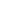 Rester en bonne forme physiqueBut d’apprentissage:  Je lis un texte et je regarde des vidéos. Je démontre ma compréhension. Je crée un jeu et je partage mes idées. Je fais de l’exercice physique!But d’apprentissage:  Je lis un texte et je regarde des vidéos. Je démontre ma compréhension. Je crée un jeu et je partage mes idées. Je fais de l’exercice physique!Bonjour les amis!Cette semaine, on va explorer pourquoi c’est important de rester en bonne forme physique et comment on peut avoir une bonne santé physique. Les enfants ont besoin de bouger tous les jours. On peut faire des jeux, des exercices physiques, de la danse, du sport et encore plus! Bonjour les amis!Cette semaine, on va explorer pourquoi c’est important de rester en bonne forme physique et comment on peut avoir une bonne santé physique. Les enfants ont besoin de bouger tous les jours. On peut faire des jeux, des exercices physiques, de la danse, du sport et encore plus! Une activité physique, c’est ce que tu fais pour bouger ton corps. C’est l’exercice.Quelques exemples:dansermarchersauterjouer aux sportsnagerfaire du skifaire du karatéfaire du patinagecourir?Quelles sont tes activités physiques préférées? Ajoute d' autres idées à la liste. Pense aux activités que tu peux faire tout seul ou avec les autres.Fais un dessin ou utilise les pièces détachées (loose parts - any safe objects that you have/find around you) pour représenter une activité physique préférée ou tes sentiments quand tu fais des activités physiques. Ajoute des mots clés à ton travail. Lis un ou plusieurs de ces textes et réponds aux questions.Mon corpsQu’est-ce que tu peux faire avec ton corps pour rester en bonne santé?Qu’est-ce que tu aimes de ton corps? Quelle est ta partie du corps préférée? Partage tes idées avec quelqu’un qui habite chez toi ou avec un(e) ami(e).Les phrases utilesJe peux…                             J’adore...Je sais…                              Je pratique à...J’aime…                              Je préfère...Andiswa star du footballQui est Andiswa?Quel est le problème dans cette histoire?Quelle est la solution?Quel est le message dans cette histoire?Est-ce que tu aimes jouer aux sports avec les autres? Pourquoi ou pourquoi pas? Explore la série de vidéo Les jeux sur le site Idéllo. Vois-tu un jeu que tu aimerais essayer? Pourquoi? Essaie le jeu avec quelqu’un chez toi, si possible. Crée ton propre jeu qui intègre les mouvements physiques. Comment pourrais-tu partager tes idées avec les membres de ta famille? Essaie ton jeu avec quelqu’un chez toi, si possible.Comment est-ce que tu te sens quand tu fais des activités physiques?Comment est-ce que l'activité physique t’aide?Fais une affiche, une bande dessinée, un diaporama avec Google Slides, une chanson ou une danse qui exprime tes idées.Partage ton travail avec quelqu’un.